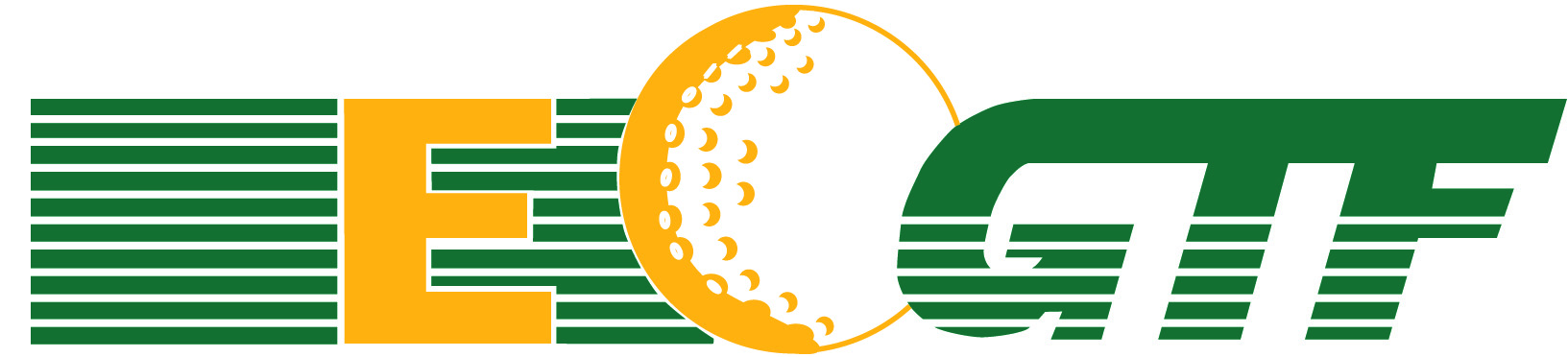 COACHES COURSE MANAGEMENT REPORTDATE                                                                                      NAME:                                                                                      HANDICAPDATE                                                                                      NAME:                                                                                      HANDICAPPRE GAME EVALUATIONWARM UP – EQUIPMENT ETCPRE SHOT ROUTINETEE SHOTS- FAIRWAY SHOTSSHOT SELECTION – CLUBS USEDSHORT GAME SHOT SELECTION – CLUBS USEDON THE GREENSTROKE TECHNIQUE- DISTANCE CONTROLCOURSE MANAGEMENTCOACHES COMMENTSCOACHES COMMENTSNAME & CONTACT DETAILS HERE:NAME & CONTACT DETAILS HERE: